20.05.2020«Планета-наш дом»Группы «Непоседы», «Рябинки»Тема: «Земля – живая планета».Цель: повторение и обобщение представлений о том, что Земля – уникальна и такой разнообразной жизни нет ни на какой другой планете.Задачи: - познакомить детей с экологическими нишами Земли;- прививать любовь к нашей планете Земля.Ход занятия:Ребята, в течение нескольких занятий, мы с Вами будем повторять все то, о чем говорили в период проведения наших занятий.Начнем! И первое, о чем вспомним, узнаете если отгадаете загадку:Что выше леса,Краше света,Без огня горит? (Солнце)- Посмотрите на карту Солнечной системы. Вспомните, Солнце – это звезда. Солнце такое большое, что Земля может поместиться внутри него. Все планеты вращаются по орбитам вокруг Солнца.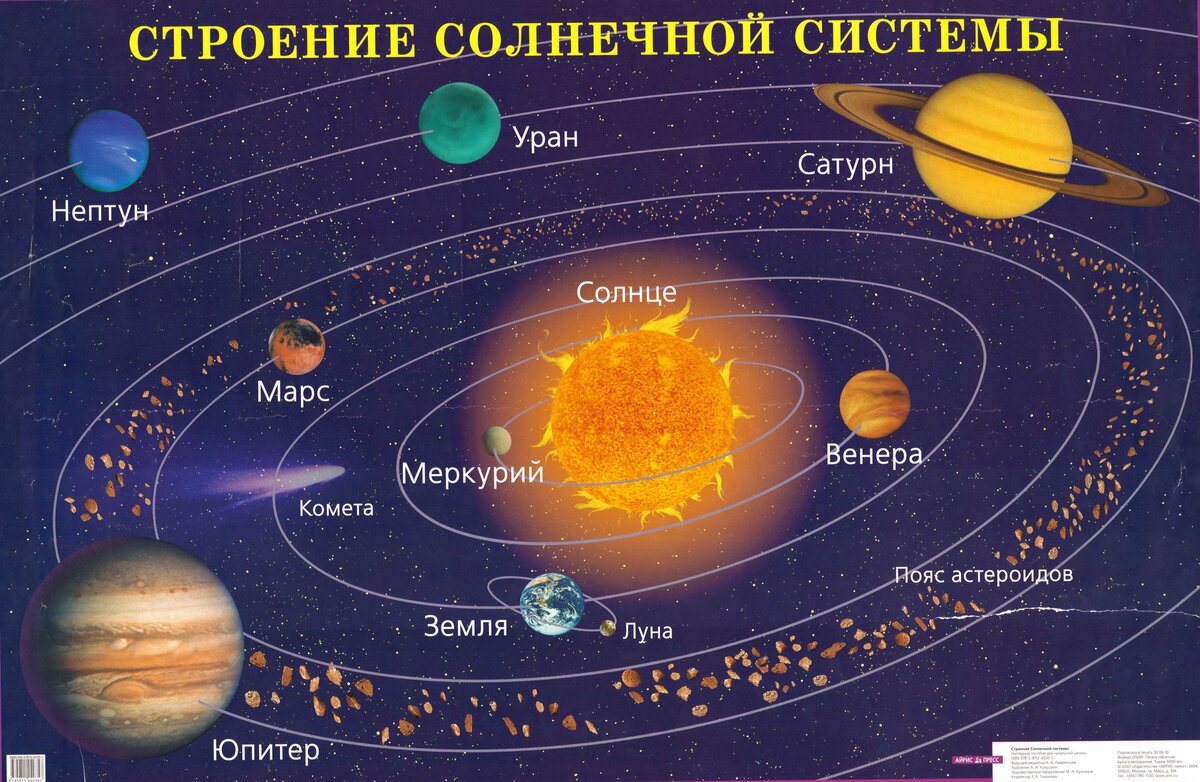 - Планеты по-разному удалены от Солнца: одни располагаются ближе к нему, другие – дальше.Ребята, а какая планета получает больше тепла? Чем ближе орбита планеты к Солнцу, тем больше солнечного тепла на нее попадает, тем на ней теплее. На Меркурии и Венере намного жарче, чем на Земле. Ребята, а как вы думаете, почему? Марс получает меньше тепла, чем Земля, а до других планет тепла доходит совсем мало.А какие, планеты получают меньше тепла? (Уран, Нептун, Плутон)От Солнца третья по счету планета,Наша Земля меньше звезды.Но ей хватает тепла и света,Чистого воздуха и воды.Жизнь на Земле – это разве не чудо?Бабочки, птицы, жучок на цветке…Дети, наша Земля очень красива! Об этом говорили космонавты, которые видели ее из космоса в иллюминаторы космического корабля. Такой сверкающий голубой шар. Голубой, потому что большая часть планеты занята океанами и морями.  Белый цвет на глобусе – это снег и лед, Антарктида и Арктика. Коричневый цвет – это горы. Желтый – пустыни, зеленый – равнины. Наша Земля разноцветна и очень красивая, потому что она живая: на ней живут растения, животные и много людей. Все они могут жить на планете Земля, потому что имеются подходящие условия: не так жарко и не так холодно, есть воздух – можно дышать, есть пресная вода – можно пить, есть чем питаться.Ребята, сегодня мы с вами вспомним леса, и кто в них обитает.А для этого посмотрите видео по ссылке:https://youtu.be/z5W-Dmzi4W4Итог: Сегодня на занятии мы с Вами повторили то, о чем уже говорили ранее. Что из сегодняшнего занятия Вам понравилось больше всего. Нарисуйте Ваши впечатления.